The Israeli National Federation of International Freight Forwarders and Customs Clearing AgentsChamber of Commerce building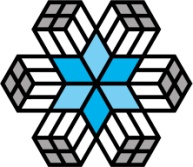 84 Ha-hashmonaim Street, Tel Aviv 6713203Tel: 972-3-5631101To whom it may concern,                                                                             16/08/2018Re: Israeli Customs working schedule during the Jewish new year's high holidays,  September   2018.The Israeli Customs Directorate published this week their working schedule during the coming 2018 Jewish New Year.This year, the Jewish Holidays (2018 / 5779) fall on the following days:Jewish New Year (Rosh Ha-Shana) 2018 will begin in the evening of Sunday 9th September and ends in the evening of Tuesday 11th September.Day of Atonement (Yom Kippur) Begins sunset of Tuesday, September 18th , 2018. Ends nightfall of Wednesday, September 19th, 2018, - Wednesday.Sukkot – a week long holiday - Feast of Tabernacles / Festival of Booths: First holiday- Begins sunset of Sunday, September 23rd, 2018 Second holiday, Simchat Torah. Begins Sunday, September 30th, 2018 Ends nightfall of Tuesday, October 2, 2018Customs working schedule: New Year's eve - 9th September 2018On New Year's eve 9th September 2018 all main customs houses will be closed, except Customs office at Ben Gurion International Airport, which will be open with only skeleton staff until 12:00.Cargo operations at Border crossings: Allenby Bridge border crossing will be open 08:00-12:00.Nitzana Border Crossing (From Egypt), will be closed.Yitzhak Rabin Border Terminal (Arava Terminal), will be open 08:00-14:00.Customs working schedule: Day of Atonement's eve 18th September 2018 On Day of Atonement's eve 18th September 2018, all customs houses will be closed, except Customs office at Ben Gurion International Airport, which will be open with only skeleton staff from 08:00 until 11:00.Cargo operations at Border crossings: Allenby Bridge border crossing, will be closed.Nitzana Border Crossing (From Egypt), will be closed.Yitzhak Rabin Border Terminal (Arava Terminal), will be closed.Note:Customs Directorate as well as the Israeli Tax Authority will be on holiday during the Sukkot holiday which will start on Sunday, September 23rd, 2018 and will continue for 10 days until Tuesday, October 2nd, 2018. Working hours at custom field offices on Sukkot holidays eve: 23/9/2018 and 30/9/2018On23/9/2018  and 30/9/2018 customs at: Ashdod, Haifa and Tel Aviv main postal office, will be working from 08:00 until 11:00. Customs at Ashdod and Haifa will only serve commercial import / export.Customs at Ben Gurion International Airport will be working from 08:00 until 12:00.Jordan River Border Terminal (Sheik Hussein border crossing) will be closed.Allenby Bridge border crossing, will be open 08:00-12:00.Nitzana Border Crossing (From Egypt), will be closed.Yitzhak Rabin Border Terminal (Arava Terminal), will be open 08:00-14:00.Between 25/9/2018 up to 27/9/2018 Customs at Ashdod, Haifa, Eilat, Ben Gurion International Airport and Tel Aviv main postal office will be working from 08:00 until 13:00.Allenby Bridge border crossing, cargo operations – 07::00-14:00Nitzana Border Crossing, cargo operations - 08:00-14:00Jordan River Border Terminal (Sheik Hussein border crossing) – 06:30 -14:00Yitzhak Rabin Border Terminal - 08:00-14:00.Also note:Customs export departments at customs field offices at Ashdod, Haifa, Ben Gurion International Airport will be operating as above. No second shift will be available for customs export services.Border crossings which are operated by the Israeli Airport Authority (IAA) will be operating in accordance with IAA's separate publication.During the Intermediate days of the Sukkot - Festival of Booths, the automatic customs clearance will be operating regularly during customs hours. However, in cases where imported goods are directed for more extensive customs processes, the customs will only handle those goods which are subject to: direct delivery, animals, medicines, dangerous and radioactive cargo, raw materials for industry.Faithfully yoursIFFCCA 